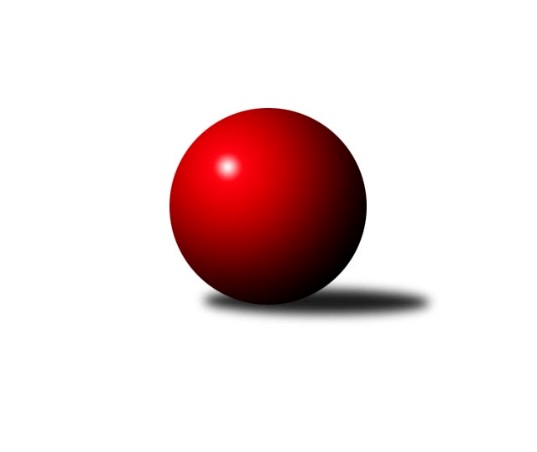 Č.18Ročník 2022/2023	27.2.2023Nejlepšího výkonu v tomto kole: 3058 dosáhlo družstvo: TJ Sokol Plzeň V BSdružený Přebor Plzeňska 2022/2023Výsledky 18. kolaSouhrnný přehled výsledků:TJ Slavoj Plzeň C	- CB Dobřany C	1:7	2757:2936	7.5:16.5	27.2.TJ Sokol Plzeň V B	- TJ Sokol Plzeň V C	7:1	3058:2869	15.0:9.0	27.2.TJ Dobřany C	- TJ Slavoj Plzeň D	5:3	2380:1950	14.5:9.5	27.2.SK Škoda VS Plzeň C	- TJ Baník Stříbro B	2:6	2769:2948	8.5:15.5	27.2.TJ Baník Stříbro C	- SKK Rokycany D	3:5	2918:2925	13.0:11.0	27.2.Tabulka družstev:	1.	TJ Baník Stříbro B	16	14	0	2	93.0 : 35.0 	244.0 : 140.0 	 2893	28	2.	CB Dobřany C	17	12	0	5	84.0 : 52.0 	246.0 : 162.0 	 2944	24	3.	SKK Rokycany D	16	11	1	4	80.0 : 48.0 	221.5 : 162.5 	 2805	23	4.	TJ Přeštice A	16	10	2	4	82.0 : 46.0 	220.5 : 163.5 	 2738	22	5.	TJ Baník Stříbro C	16	10	0	6	81.0 : 47.0 	227.0 : 157.0 	 2816	20	6.	TJ Sokol Plzeň V B	16	9	1	6	72.0 : 56.0 	195.5 : 188.5 	 2807	19	7.	TJ Slavoj Plzeň D	16	8	0	8	62.0 : 66.0 	157.0 : 227.0 	 2697	16	8.	TJ Dobřany C	17	6	0	11	58.0 : 78.0 	190.0 : 218.0 	 2765	12	9.	TJ Sokol Plzeň V C	16	4	1	11	43.5 : 84.5 	163.0 : 221.0 	 2674	9	10.	SK Škoda VS Plzeň C	17	2	1	14	37.5 : 98.5 	165.5 : 242.5 	 2732	5	11.	TJ Slavoj Plzeň C	15	0	0	15	19.0 : 101.0 	106.0 : 254.0 	 2544	0Podrobné výsledky kola:	 TJ Slavoj Plzeň C	2757	1:7	2936	CB Dobřany C	Zdeněk Jeremiáš	122 	 110 	 86 	106	424 	 2:2 	 444 	 124	108 	 121	91	Pavel Šulc	Václav Reithmaier	100 	 107 	 117 	111	435 	 1:3 	 478 	 121	132 	 107	118	Ondřej Musil	Hana Hofreitrová	98 	 129 	 146 	119	492 	 2:2 	 463 	 112	115 	 109	127	Marcela Hessová	Jaroslav Honsa	96 	 100 	 111 	121	428 	 0:4 	 520 	 116	132 	 145	127	Vendula Blechová	Jan Kraus	132 	 120 	 112 	109	473 	 1.5:2.5 	 491 	 135	108 	 139	109	Kamila Novotná	Jaromír Kotas	135 	 113 	 119 	138	505 	 1:3 	 540 	 125	140 	 134	141	Zdeňka Novározhodčí: Kamila MarčíkováNejlepší výkon utkání: 540 - Zdeňka Nová	 TJ Sokol Plzeň V B	3058	7:1	2869	TJ Sokol Plzeň V C	Karel Ganaj	135 	 149 	 121 	103	508 	 2:2 	 486 	 128	123 	 127	108	Jiří Karlík	Václav Pavlíček	143 	 120 	 124 	134	521 	 2:2 	 508 	 125	124 	 122	137	Karel Konvář	Libor Vít	130 	 133 	 131 	129	523 	 3:1 	 471 	 89	125 	 138	119	Pavel Kučera	Patrik Kolář	128 	 129 	 141 	138	536 	 4:0 	 492 	 120	119 	 132	121	Václav Bečvářík	František Vaněček	125 	 109 	 113 	132	479 	 1:3 	 480 	 140	112 	 123	105	Oldřich Lohr	Libor Pelcman	140 	 131 	 105 	115	491 	 3:1 	 432 	 103	107 	 113	109	Radek Pěničkarozhodčí: Patrik KolářNejlepší výkon utkání: 536 - Patrik Kolář	 TJ Dobřany C	2380	5:3	1950	TJ Slavoj Plzeň D	Andrea Martínková	119 	 62 	 144 	66	391 	 1:3 	 423 	 159	63 	 157	44	Jáchym Kaas	Jan Mertl	130 	 54 	 136 	50	370 	 1:3 	 384 	 146	44 	 141	53	Alexander Kalas	Petr Sloup	139 	 54 	 134 	60	387 	 3.5:0.5 	 360 	 124	45 	 131	60	Natálie Bajerová	Petr Trdlička	142 	 54 	 144 	72	412 	 4:0 	 374 	 139	51 	 126	58	Matyáš Luhan	Milan Gleissner	136 	 45 	 143 	62	386 	 1:3 	 409 	 157	54 	 135	63	Rudolf Březina	Martin Krištof	154 	 72 	 146 	62	434 	 4:0 	 0 	 	0 	 0		nikdo nenastoupilrozhodčí: Martin KrištofNejlepší výkon utkání: 434 - Martin Krištof	 SK Škoda VS Plzeň C	2769	2:6	2948	TJ Baník Stříbro B	Karel Jindra	128 	 127 	 115 	129	499 	 2:2 	 498 	 135	116 	 133	114	Karel Smrž	Kryštof Majner	95 	 110 	 124 	122	451 	 2:2 	 446 	 116	111 	 118	101	Jiří Hůrka	Václava Flaišhanzová	116 	 95 	 107 	100	418 	 1:3 	 491 	 114	130 	 124	123	Zuzana Záveská	Jiří Hebr	113 	 127 	 111 	99	450 	 1.5:2.5 	 473 	 113	117 	 120	123	Václav Dubec	Karel Majner	122 	 115 	 133 	117	487 	 1:3 	 532 	 135	132 	 124	141	Michal Duchek	Zdeněk Weigl	105 	 127 	 126 	106	464 	 1:3 	 508 	 146	111 	 135	116	Stanislav Zoubekrozhodčí: Karel MajnerNejlepší výkon utkání: 532 - Michal Duchek	 TJ Baník Stříbro C	2918	3:5	2925	SKK Rokycany D	Hana Spisarová	101 	 114 	 104 	105	424 	 1:3 	 489 	 127	132 	 129	101	Lukáš Kiráľ	Martin Andrš	124 	 112 	 130 	122	488 	 3:1 	 458 	 129	111 	 119	99	Jiří Vavřička	Miroslav Hrad	140 	 139 	 110 	108	497 	 1:3 	 513 	 133	140 	 114	126	Tomáš Havel	David Junek	150 	 143 	 135 	132	560 	 4:0 	 478 	 114	114 	 127	123	Michal Pilař	Petr Beneš	98 	 105 	 122 	135	460 	 2:2 	 458 	 116	116 	 109	117	David Wohlmuth	Pavel Spisar	129 	 122 	 108 	130	489 	 2:2 	 529 	 122	133 	 145	129	Petr Bohuslavrozhodčí: Vladimír ŠragaNejlepší výkon utkání: 560 - David JunekPořadí jednotlivců:	jméno hráče	družstvo	celkem	plné	dorážka	chyby	poměr kuž.	Maximum	1.	David Junek 	TJ Baník Stříbro C	559.04	366.1	193.0	2.6	6/7	(574)	2.	Ondřej Musil 	CB Dobřany C	529.50	356.3	173.2	7.5	5/7	(575)	3.	Jan Pešek 	TJ Slavoj Plzeň D	528.32	353.0	175.3	5.7	5/7	(586)	4.	Milan Šimek 	CB Dobřany C	526.27	350.8	175.5	7.7	6/7	(582)	5.	Jiří Vavřička 	SKK Rokycany D	522.73	357.3	165.4	8.5	7/7	(562)	6.	Jáchym Kaas 	TJ Slavoj Plzeň D	521.16	363.5	157.7	11.0	6/7	(555)	7.	Tomáš Havel 	SKK Rokycany D	520.97	359.2	161.8	7.2	7/7	(575)	8.	Michal Duchek 	TJ Baník Stříbro B	520.78	355.6	165.1	7.6	8/8	(588)	9.	Patrik Kolář 	TJ Sokol Plzeň V B	520.62	361.8	158.9	8.8	7/7	(557)	10.	Zuzana Záveská 	TJ Baník Stříbro B	520.10	363.7	156.4	8.2	8/8	(571.2)	11.	Martin Krištof 	TJ Dobřany C	519.12	351.5	167.7	7.8	7/8	(545)	12.	Miroslav Šteffl 	TJ Přeštice A	518.34	355.8	162.5	9.5	7/7	(548)	13.	Zdeňka Nová 	CB Dobřany C	517.86	353.2	164.6	9.2	6/7	(575)	14.	Stanislav Zoubek 	TJ Baník Stříbro B	514.01	352.2	161.8	7.5	8/8	(560)	15.	Roman Janota 	TJ Přeštice A	513.50	352.1	161.4	6.6	7/7	(546)	16.	Zdeněk Weigl 	SK Škoda VS Plzeň C	512.02	359.0	153.0	8.8	7/7	(556)	17.	Jan Valdman 	TJ Sokol Plzeň V C	510.51	355.7	154.8	10.5	7/7	(548)	18.	Josef Fišer 	CB Dobřany C	508.45	350.5	158.0	8.3	7/7	(547)	19.	Lukáš Kiráľ 	SKK Rokycany D	505.20	351.0	154.2	10.4	5/7	(564)	20.	Milan Kubát 	TJ Přeštice A	503.90	354.1	149.8	9.4	7/7	(561.6)	21.	Petr Bohuslav 	SKK Rokycany D	499.27	351.9	147.4	9.7	7/7	(532)	22.	Vladimír Šraga 	TJ Baník Stříbro C	498.22	342.4	155.9	7.7	6/7	(564)	23.	David Wohlmuth 	SKK Rokycany D	498.09	349.3	148.8	12.1	7/7	(543)	24.	Karel Ganaj 	TJ Sokol Plzeň V B	495.77	346.5	149.3	13.7	5/7	(523)	25.	Kamila Novotná 	CB Dobřany C	495.20	343.4	151.8	11.8	7/7	(544)	26.	Karel Smrž 	TJ Baník Stříbro B	492.30	348.1	144.2	10.6	7/8	(526)	27.	Martin Andrš 	TJ Baník Stříbro C	492.29	350.0	142.3	11.1	7/7	(535)	28.	Karel Konvář 	TJ Sokol Plzeň V C	491.59	348.4	143.2	14.1	7/7	(556)	29.	Jaroslav Zavadil 	TJ Přeštice A	491.02	339.1	151.9	10.9	5/7	(544.8)	30.	Václav Dubec 	TJ Baník Stříbro B	487.17	345.1	142.1	11.0	7/8	(534)	31.	Karel Majner 	SK Škoda VS Plzeň C	486.94	345.1	141.8	11.8	7/7	(512)	32.	Pavel Spisar 	TJ Baník Stříbro C	486.60	335.6	151.0	9.3	7/7	(534)	33.	Vendula Blechová 	CB Dobřany C	486.47	344.6	141.9	12.6	7/7	(544)	34.	Miroslav Hrad 	TJ Baník Stříbro C	485.34	343.9	141.5	12.0	7/7	(529)	35.	Jiří Jelínek 	TJ Dobřany C	484.09	338.4	145.7	11.3	8/8	(555.6)	36.	Libor Pelcman 	TJ Sokol Plzeň V B	483.77	338.0	145.7	11.5	7/7	(575)	37.	Josef Tětek 	TJ Sokol Plzeň V B	483.60	338.6	145.0	11.0	5/7	(531)	38.	Jaromír Kotas 	TJ Slavoj Plzeň C	483.22	339.1	144.1	11.7	7/7	(530)	39.	Jiří Hůrka 	TJ Baník Stříbro B	482.90	343.4	139.5	11.1	6/8	(500)	40.	Michal Pilař 	SKK Rokycany D	481.25	328.6	152.7	11.5	6/7	(557)	41.	Petr Trdlička 	TJ Dobřany C	480.39	342.7	137.7	12.1	8/8	(533)	42.	Karel Jindra 	SK Škoda VS Plzeň C	480.00	337.2	142.8	14.5	7/7	(530)	43.	Jan Kraus 	TJ Slavoj Plzeň C	478.44	335.8	142.6	15.2	7/7	(504)	44.	Jan Mertl 	TJ Dobřany C	475.77	337.5	138.3	15.5	6/8	(503)	45.	Petr Sloup 	TJ Dobřany C	473.76	335.7	138.1	13.9	8/8	(507)	46.	Josef Hora 	TJ Přeštice A	471.69	346.1	125.6	13.6	6/7	(508.8)	47.	Alexander Kalas 	TJ Slavoj Plzeň D	470.97	336.6	134.3	14.3	7/7	(545)	48.	František Vaněček 	TJ Sokol Plzeň V B	469.23	341.1	128.1	15.5	6/7	(545)	49.	Václav Pavlíček 	TJ Sokol Plzeň V B	465.24	339.6	125.6	18.9	6/7	(521)	50.	Kryštof Majner 	SK Škoda VS Plzeň C	465.21	329.3	135.9	14.9	6/7	(509)	51.	Petr Beneš 	TJ Baník Stříbro C	463.60	326.8	136.8	13.7	7/7	(512)	52.	Petr Zíka 	SK Škoda VS Plzeň C	462.81	327.2	135.6	13.8	6/7	(515)	53.	Jiří Karlík 	TJ Sokol Plzeň V C	461.37	327.4	134.0	14.6	7/7	(526)	54.	Josef Michal 	TJ Přeštice A	460.02	337.3	122.7	16.4	5/7	(497)	55.	Václav Štych 	TJ Dobřany C	457.60	325.5	132.1	15.1	6/8	(495)	56.	Rudolf Březina 	TJ Slavoj Plzeň D	448.47	324.6	123.9	17.5	7/7	(492)	57.	Václav Bečvářík 	TJ Sokol Plzeň V C	445.45	326.5	118.9	18.8	5/7	(529)	58.	Radek Pěnička 	TJ Sokol Plzeň V C	435.22	317.9	117.4	18.8	5/7	(481)	59.	Oldřich Lohr 	TJ Sokol Plzeň V C	434.42	320.5	113.9	17.6	7/7	(512)	60.	Václava Flaišhanzová 	SK Škoda VS Plzeň C	431.48	318.0	113.5	18.7	5/7	(480)	61.	Jaroslav Honsa 	TJ Slavoj Plzeň C	422.41	307.6	114.8	19.6	7/7	(456)	62.	Natálie Bajerová 	TJ Slavoj Plzeň D	412.22	299.3	112.9	20.0	6/7	(483)	63.	Jiří Hebr 	SK Škoda VS Plzeň C	412.16	312.5	99.7	24.2	6/7	(454)	64.	Iva Černá 	TJ Slavoj Plzeň C	393.65	290.6	103.0	22.6	6/7	(435)	65.	Alena Nekulová 	SKK Rokycany D	387.80	296.8	91.0	25.8	5/7	(443)		Martin Provazník 	CB Dobřany C	555.04	382.4	172.7	6.2	4/7	(608)		Karel Vavřička 	TJ Přeštice A	525.38	353.9	171.5	8.9	4/7	(565)		David Vincze 	TJ Slavoj Plzeň D	521.30	354.0	167.3	5.4	2/7	(548)		Karel Mašek 	TJ Slavoj Plzeň C	519.00	355.0	164.0	7.0	1/7	(519)		Pavel Troch 	TJ Sokol Plzeň V B	515.93	355.1	160.9	7.7	3/7	(531)		Jakub Kovářík 	TJ Slavoj Plzeň D	515.75	358.2	157.6	7.4	4/7	(571)		Pavel Kučera 	TJ Sokol Plzeň V C	509.22	343.7	165.6	6.7	4/7	(546)		Libor Vít 	TJ Sokol Plzeň V B	508.60	350.3	158.4	9.5	4/7	(560)		Jan Vlach 	TJ Baník Stříbro B	502.93	352.8	150.1	11.2	3/8	(549)		Milan Gleissner 	TJ Dobřany C	492.74	342.9	149.8	13.2	4/8	(540)		Jan Jirovský 	TJ Sokol Plzeň V B	492.59	350.7	141.9	10.1	4/7	(533)		Zbyněk Hirschl 	TJ Přeštice A	489.30	340.5	148.8	6.0	2/7	(507.6)		Pavel Šulc 	CB Dobřany C	488.67	326.3	162.3	9.3	3/7	(518)		Milan Vlček 	TJ Baník Stříbro B	480.95	342.1	138.9	11.4	5/8	(506)		Hana Hofreitrová 	TJ Slavoj Plzeň C	478.25	340.8	137.5	15.6	4/7	(518)		Zdeněk Eichler 	CB Dobřany C	474.80	345.2	129.6	14.6	4/7	(522)		Jaroslav Martínek 	SK Škoda VS Plzeň C	472.50	329.3	143.3	13.5	2/7	(495)		Filip Rataj 	TJ Slavoj Plzeň D	471.83	332.3	139.5	13.5	2/7	(482)		Veronika Kožíšková 	CB Dobřany C	470.67	346.5	124.2	15.5	3/7	(510)		Miroslav Čepický 	TJ Přeštice A	466.80	328.8	138.0	13.2	1/7	(466.8)		Matyáš Luhan 	TJ Slavoj Plzeň D	454.95	326.0	129.0	15.9	4/7	(471)		Marcela Hessová 	CB Dobřany C	454.53	331.5	123.1	14.9	3/7	(463)		Josef Kotlín 	SK Škoda VS Plzeň C	451.00	326.0	125.0	21.0	1/7	(451)		Tadeáš Vambera 	TJ Slavoj Plzeň D	449.00	329.0	120.0	19.5	2/7	(466)		Václav Reithmaier 	TJ Slavoj Plzeň C	448.33	321.0	127.3	17.3	1/7	(456)		Hana Spisarová 	TJ Baník Stříbro C	444.58	313.8	130.8	15.6	2/7	(470.4)		Zdeněk Jeremiáš 	TJ Slavoj Plzeň C	441.08	317.9	123.2	19.5	4/7	(455)		Andrea Pytlíková 	SKK Rokycany D	436.20	301.1	135.1	16.2	4/7	(458)		Andrea Martínková 	TJ Dobřany C	431.93	299.5	132.4	17.5	3/8	(488.4)		Luboš Louda 	TJ Přeštice A	431.30	320.6	110.7	20.6	2/7	(472.8)		Veronika Nováková 	TJ Slavoj Plzeň C	429.61	307.2	122.4	22.1	4/7	(503)		Roman Matys 	TJ Dobřany C	428.00	315.6	112.4	16.4	1/8	(451.2)		Jiří Diviš 	TJ Sokol Plzeň V C	423.50	297.2	126.3	17.2	2/7	(449)		Dalibor Henrich 	TJ Slavoj Plzeň C	417.20	305.0	112.2	20.0	4/7	(443)		Jaroslav Solový 	TJ Baník Stříbro C	382.40	299.7	82.7	27.9	2/7	(418.8)		Josef Duchek 	TJ Přeštice A	292.00	212.0	80.0	8.0	1/7	(292)Sportovně technické informace:Starty náhradníků:registrační číslo	jméno a příjmení 	datum startu 	družstvo	číslo startu27090	Hana Spisarová	27.02.2023	TJ Baník Stříbro C	4x
Hráči dopsaní na soupisku:registrační číslo	jméno a příjmení 	datum startu 	družstvo	26884	Natálie Bajerová	27.02.2023	TJ Slavoj Plzeň D	Program dalšího kola:19. kolo6.3.2023	po	17:00	TJ Baník Stříbro B - TJ Dobřany C				SK Škoda VS Plzeň C - -- volný los --	6.3.2023	po	17:00	TJ Slavoj Plzeň D - TJ Sokol Plzeň V B	6.3.2023	po	17:00	TJ Sokol Plzeň V C - TJ Slavoj Plzeň C	6.3.2023	po	17:00	CB Dobřany C - TJ Baník Stříbro C	6.3.2023	po	17:00	SKK Rokycany D - TJ Přeštice A	10.3.2023	pá	17:00	TJ Přeštice A - CB Dobřany C (předehrávka z 20. kola)	Nejlepší šestka kola - absolutněNejlepší šestka kola - absolutněNejlepší šestka kola - absolutněNejlepší šestka kola - absolutněNejlepší šestka kola - dle průměru kuželenNejlepší šestka kola - dle průměru kuželenNejlepší šestka kola - dle průměru kuželenNejlepší šestka kola - dle průměru kuželenNejlepší šestka kola - dle průměru kuželenPočetJménoNázev týmuVýkonPočetJménoNázev týmuPrůměr (%)Výkon12xDavid JunekStříbro C56011xDavid JunekStříbro C115.275605xZdeňka NováCB Dobřany C5403xZdeňka NováCB Dobřany C113.35406xPatrik KolářPlzeň V B5364xMichal DuchekTJ Baník Stříbr113.165324xMichal DuchekTJ Baník Stříbr5325xPatrik KolářPlzeň V B110.255361xPetr BohuslavSKK Rokycany D5297xMartin KrištofTJ Dobřany C109.324342xLibor VítPlzeň V B5231xVendula BlechováCB Dobřany C109.11520